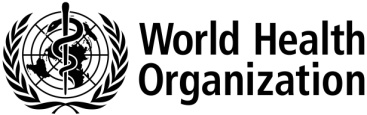 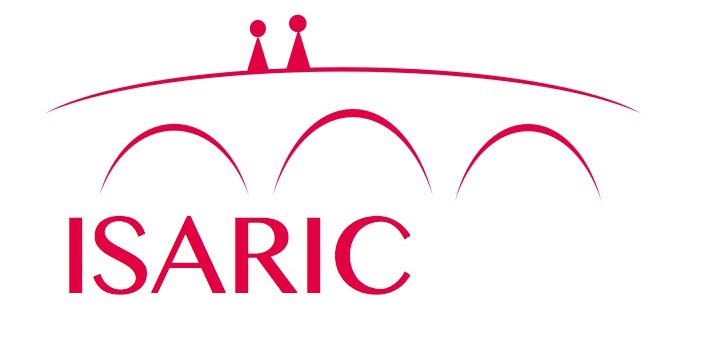 ISARIC WHO Clinical Characterisation Protocol UK (CCP-UK)
GENERIC CASE REPORT FORM GUIDANCE					     FRONT PAGE 1 of 3v10.10 14/08/2023DESIGN OF THE CCP-UK CASE REPORT FORM (CRF)This CRF is divided into an ADMISSION form (4 pages), a DAILY form (2 pages) for daily clinical and laboratory and data, an OUTCOME form (5 pages) a WITHDRAWAL form (1 page), a daily MONKEYPOX MODULE, an admission PAEDIATRIC HEPATITIS MODULE (1 page), and an admission NEONATAL SEVERE ENTEROVIRUS MODULE (1 page).HOW TO USE THIS CRFThe CRF is designed to complement the Tier of activity that a site has the capacity and capability to work to. This is likely to vary over the course of an event or outbreak. The decision on which Tier to use is up to the Local Principal Investigator and does not need discussion with the Chief Investigator. No delegation log is required by sponsor or protocol but may be according to local R&D policy. The REDCAP data upload is considered this primary record and will be archived by the study team. Please retain an enrolment log with personal identifiers in a secure environment such as your trust R&D office.IMPORTANT CHANGES effective from 4th August 2023              Example: R         B          S          2           5    --      0         0         1          6          8 On each page above here write site code & participant number as per this example (participant number can be 4 or 5 digits depending on number of recruits) CASE REPORT FORMS								FRONT PAGE 2 of 3GENERAL GUIDANCEThe CRF is designed to collect data obtained through examination, interview and review of hospital notes. Data may be collected retrospectively if the patient is enrolled after the admission date or deceased after admission.Participant Identification Numbers consist of a 5-digit CPMS / ODS (organisational data service ) site code and a 4 or 5-digit participant number.  You should obtain a site code by contacting your local R&D office or CCP@liverpool.ac.uk or you can look it up on https://odsportal.digital.nhs.uk/ Participant numbers should be assigned sequentially for each site beginning with 0001.  In the case of a single site recruiting participants on different wards, or where it is otherwise difficult to assign sequential numbers, it is acceptable to assign numbers in blocks. E.g. Ward X will assign numbers from 0001 onwards and Ward Y will assign numbers from 5001 onwards.  Enter the Participant Identification Number at the top of every page.Please generate a new subject ID for each re-admissionCRF data should be entered to the central database at https://ncov.medsci.ox.ac.ukFor REDCap registration access or help with database problems, please contact data@isaric.org CASE REPORT FORMS							FRONT PAGE 3 of 3Ideally complete every line of every section, except for where the instructions say to skip a section based on certain responses. We appreciate completeness may not be possible in surge conditions.Selections with square boxes (☐) are single selection answers (choose one answer only). Selections with circles (o) are multiple selection answers (choose as many answers as are applicable).Some fields are considered URGENT AND ESSENTIAL. These are marked BOLD AND UNDERLINED
IN ALL CIRCUMSTANCES PLEASE PRIORITISE THESE DATA POINTS FOR URGENT UPLOAD.Mark ‘N/K’ for any results of laboratory values that are not known or not available.Do not record data outside of the dedicated areas.  Sections are available for recording additional information.We recommend writing clearly in black ink, using BLOCK-CAPITAL LETTERS.Place an (X) when you choose the corresponding answer.  To make corrections, strike through (-------) the data you wish to delete and write the correct data above it.  Please initial and date all corrections. In the case of a participant transferring between study sites, such as to a Nightingale Hospital, or another surge facility, it is preferred to maintain the same Participant Identification Number across the sites. When this is not possible a new Participant Identification Number should be assigned, and the transferred participant will be linked by their identifiable data.Please keep all of the sheets for a single participant together e.g. with a staple or participant-unique folder.These four FRONT PAGES do not need to be retained.NEVER SEND CRFs to anyone by unsecured email or post.See the training guide on how to send consent forms to CCP@liverpool.ac.uk using [SECURE] encryptionThe Dalhousie University Clinical Frailty Score is provided below for your reference. 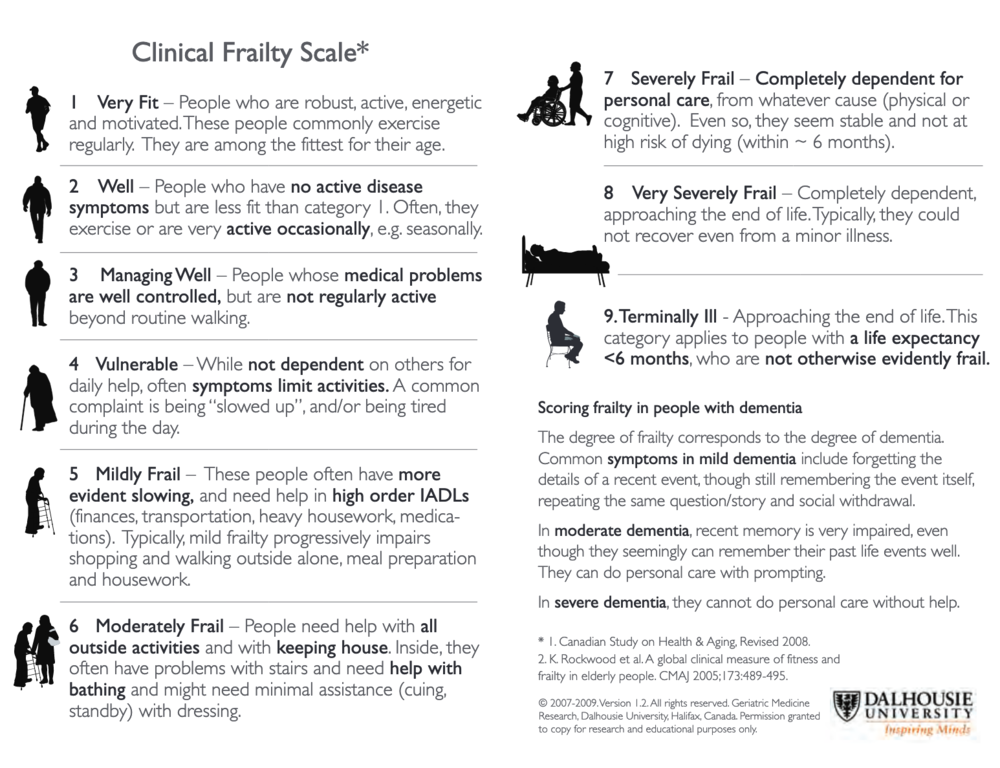 ISARIC WHO Clinical Characterisation Protocol UKADMISSION FORM 										page 1 of 4Date of enrolment [_D_][_D_]/[_M_][_M_]/[_2_][_0_][_Y_][_Y_]     Site Location__________________________________ADMISSION FORM 										page 2 of 4ADMISSION FORM 									Page 3 of 4ADMISSION FORM 									Page 4 of 4ISARIC WHO Clinical Characterisation Protocol UK 
DAILY FORM                                                                                                                            Page 1 of 2ISARIC WHO Clinical Characterisation Protocol UK 
DAILY FORM                                                                                                                            Page 2 of 2ISARIC WHO Clinical Characterisation Protocol UKOUTCOME FORM											Page 1 of 5OUTCOME FORM											Page 2 of 5OUTCOME FORM											Page 3 of 5OUTCOME FORM											Page 4 of 5OUTCOME FORM											Page 5 of 5ISARIC WHO Clinical Characterisation Protocol UKWITHDRAWAL FORM                                                                                                       Page 1 of 1ISARIC WHO Clinical Characterisation Protocol UKConvalescent Sample                                                                                                            Page 1 of 1ACTIVATION SPECIFIC MODULESPAEDIATRIC HEPATITIS MODULE							Page 1 of 1Complete this module at admission or once only if retrospective ENTEROVIRUS MODULE   											Page 1 of 1Complete this module at admission or once only if retrospectiveMONKEYPOX MODULE							Page 1 of 1Complete this module at admission and daily during hospital admissionDaily Lesions assessment moved to daily formTier Zero Activity DataOnly Please enrol all admissions (and those discharged) with confirmed infection or suspected exposure of Public Health Interest as defined by a public health agency or the CCP-UK PROTOCOL. 
Consent for this tier of activity is not required in England and Wales. Consent is currently required in Northern Ireland and Scotland.For all, please complete the ADMISSION CRF and DAILY CRF for the first day of hospital admission (day 1), and then the DAILY CRF again for each following day, then the OUTCOME CRF at day 28, discharge, or death (whichever occurs first).Additional modules per condition for PAEDIATRIC HEPATITIS and SEVERE ENTEROVIRAL DISEASE IN NEONATESCurrent activation criteria: PAEDIATRIC HEPATITIS: Elevated liver transaminases in children <16yrs, and not due to other diagnoses such as hepatitis viruses A-E, autoimmune hepatitis, trauma, or poisoning. Elevated transaminases defined as ALT >500 iU/L and/or AST >500 iU/L. Restrict to children admitted on or after 01MARCH2022. Retrospective data collection is encouraged. These criteria may be refined as knowledge is gained. NB following discovery work, children with adenovirus / AAV2 infection are eligible.SEVERE ENTEROVIRAL DISEASE IN NEONATES normally resident in WALES: Any neonate (within the first 28 days of life) admitted to any hospital for management of proven enteroviral disease (PCR positive) since 01JULY2022, or reasonable suspicion of death in neonatal period due to enteroviral disease since 01JULY2022Any person infected or exposed to a pathogen on the UK-HSA / NHSE High Consequence Infectious Disease List. This no longer includes Mpox (Monkeypox) Clade IIb.Tiers
1 & 2
Data & SamplesWith consent, enrol all cases as per Tier 0, AND where there is capacity, sample for Tier 1 or Tier 2 according to the protocol schedule RULES DEFINING DAYSDay of Admission = Day of Admission regardless, e.g. even if admitted one month ago for a mental health crisis or one week ago for a stroke.Neonates are infants within the first 28 days of life. Day of birth is day 1. Day 28 is included in the neonatal period.RECORD OF CONSENT – As a research professional I certifying that consent has been documentedIn Scotland and Northern Ireland, I certify that consent has been obtained for collection of confidential data including personal identifiers ☐ YES ☐ NO ☐ N/K NB Under Regulation 3 of The Health Service (Control of Patient Information) Regulations 2002 (COPI), consent is not required for the collection of confidential patient information with personal identifiers (data) in England and Wales during an event of public health interest or its aftermath. In all countries of the UK, consent has been obtained for the collection of samples including DNA ☐ YES  ☐ NO ☐ N/KConsent options (select all to which the patient agreed):o data and samples may be used for other unrelated ethically approved research in the UK or elsewhereo data and samples can be used to manufacture tests, treatments, or other products, including commercial productso de-identified data and results of analyses, can be shared with other scientists, including those in other countrieso participant may be contacted by the investigators to be invited to participate in future work, including research studiesCLINICAL INCLUSION CRITERIAProven infection with pathogen of Public Health Interest: ☐ YES   ☐ NO   ORHigh suspicion of exposure to pathogen, noxious agent or harmful energy of Public Health Interest: ☐ YES   ☐ NO         N.B. This does not relate to covid-19 exposure. This does include children with hepatitis of unknown cause.Which of the following is the individual proven/suspected of having?oAndes virus infection (hantavirus)    oArgentine haemorrhagic fever (Junin virus)   oAvian influenza A H7N9 & H5N1      oAvian influenza A H5N6 & H7N7  oBolivian haemorrhagic fever (Machupo virus)  oCrimean Congo haemorrhagic fever (CCHF)    oEbola virus disease (EVD)   oLassa fever      oLujo virus disease  oMarburg virus disease (MVD)   
oMiddle East respiratory syndrome (MERS)   oMonkeypox      oNipah virus infection   oPneumonic plague (Yersinia pestis)   oSevere acute respiratory syndrome (SARS-not COVID-19)   oSevere fever with thrombocytopaenia syndrome (SFTS)    oExposure to CBRN agent       oExposure to Harmful Energy       oPaediatric hepatitis of unknown cause  oEnterovirus                   oOther, specify: ________________________        oUnknownDEMOGRAPHICS            Sex at Birth:   ☐ Male  ☐ Female   ☐ Not specified   Date of birth  [_D_][_D_]/[_M_][_M_]/[_ Y _][_ Y _][_Y_][_Y_]
If date of birth is Not Known (N/K)  record Age: [___][___][___]years  OR [___][___]months   Postcode:  [___][___][___][___]    [___][___][___]England & Wales NHS number , Scotland CHI: [___][___][___]  [___][___][___]  [___][___][___][___]NB Northern Ireland Health & Care Number is not being collected at this timeEthnic group (check all that apply): oArab    oBlack      oEast Asian      oSouth Asian     oWest Asian      oLatin American oWhite   oAboriginal/First Nations    oOther: ________________________         ☐N/K  Employed as a Healthcare Worker? ☐YES   ☐NO   ☐N/K                Pregnant?   ☐ YES   ☐ NO   ☐ N/K   If YES: Gestational weeks assessment: [___][___] weeksDEMOGRAPHICS (continued)POST PARTUM WOMEN ONLY (within six weeks of delivery)? ☐YES   ☐NO (If NO skip this section - go to INFANT) or ☐N/K Pregnancy Outcome: ☐Live birth     ☐Still birth                Delivery date: [_D_][_D_]/[_M_][_M_]/[_2_][_0_][_Y_][_Y_]Has infant(s) been tested for Mother’s infection? ☐YES  ☐NO  ☐N/K    If YES: ☐Positive ☐Negative  IF POSITIVE PLEASE COMPLETE A SEPARATE CASE REPORT FORM FOR THE INFANT(s)INFANT – <1 year old? ☐YES  ☐NO (if NO skip this section)    Birth weight: [___].[___]kg ☐N/K    Apgar at 10min: [__/10] ☐N/K   Gestational: ☐ Term birth (≥37wk GA)     ☐Preterm birth (<37wk GA)   if <37wk  Estimated gestation ________weeks    ☐N/K Delivery:  ☐ Normal vaginal delivery ☐ Elective Caesarean Section ☐ Emergency Caesarean SectionPremature rupture of membranes? ☐ Yes ☐ No. If yes, for how long before delivery? [______] days Breastfed? ☐YES    ☐NO    ☐N/K       If YES: ☐Currently breastfed   ☐Breastfeeding discontinued    ☐N/K      Has mother been tested for infant’s infection? ☐YES  ☐NO  ☐N/K    If YES: ☐Positive ☐Negative  ONSET AND ADMISSIONONSET AND ADMISSION      Date of first/earliest symptom: [_D_][_D_]/[_M_][_M_]/[_2_][_0_][_Y_][_Y_]  OR  ☐ AsymptomaticAdmission date at this facility:  [_D_][_D_]/[_M_][_M_]/[_2_][_0_][_Y_][_Y_]  Transfer from other facility? ☐YES-other facility is a study site   ☐YES-other facility is not a study site   ☐NO   ☐N/K   If YES: Name of prior facility:____________________________________________   ☐N/K      If YES: Admission date at previous facility (DD/MM/YYYY): [_D_][_D_]/[_M_][_M_]/[_2_][_0_][_Y_][_Y_]   ☐N/K      If YES-Study Site: Participant ID # at previous facility: I__I I__I I__I I__I I__I -- I__I I__I I__I I__I      OR ☐Same as above   SIGNS AND SYMPTOMS at ADMISSION if already admitted for unrelated reasons?YES, leave rest of box blankSIGNS AND SYMPTOMS at ADMISSION if already admitted for unrelated reasons?YES, leave rest of box blankSIGNS AND SYMPTOMS at ADMISSION if already admitted for unrelated reasons?YES, leave rest of box blankSIGNS AND SYMPTOMS at ADMISSION if already admitted for unrelated reasons?YES, leave rest of box blankNone (asymptomatic) If YES leave rest of this section blankHistory of feverRunny nose (Rhinorrhoea)Sore throatDisturbance or loss of taste (Ageusia)Disturbance or loss of smell (Anosmia)Ear painCough     with sputum production     bloody sputum/haemoptysisWheezingChest painArrhythmiaApnoeaShortness of breath (Dyspnoea)Lower chest wall indrawing Circulatory failure (Cardiac or other)Infant with feeding difficultyMuscle aches (Myalgia)Joint pain (Arthralgia)Weight lossYES  YES    NO   N/K    YES    NO   N/K    YES    NO   N/K    YES    NO   N/K    YES    NO   N/K    YES    NO   N/K    YES    NO   N/K    YES    NO   N/K    YES    NO   N/K    YES    NO   N/K    YES    NO   N/K    YES    NO   N/K    YES    NO   N/K    YES    NO   N/K    YES    NO   N/K  YES    NO   N/K   YES    NO   N/K                 YES    NO   N/K  YES    NO   N/K  YES    NO   N/K Vomiting / NauseaDiarrhoeaAbdominal pain JaundiceHepatomegalyAscitesFatigue / MalaiseHeadacheInfant with irritabilityAltered consciousness/confusion SeizuresLimb weakness/paralysisKeratitisConjunctivitisPruritisSkin rash including vesiclesSkin ulcersLymphadenopathyBleeding (Haemorrhage)If Bleeding: specify site(s)
e.g. vesicles, vagina:YES    NO   N/K  YES    NO   N/K  YES    NO   N/K  YES    NO   N/K  YES    NO   N/K  YES    NO   N/K  YES    NO   N/K  YES    NO   N/K  YES    NO   N/K    YES    NO   N/K  YES    NO   N/K  YES    NO   N/K YES    NO   N/K    YES    NO   N/K  YES    NO   N/K  YES    NO   N/K  YES    NO   N/K  YES    NO   N/K  YES    NO   N/K   ________________________________________________VITAL SIGNS AT HOSPITAL ADMISSION -first available data at presentation/Admission to the facility.                    (This section should refer to data from the date of admission to this facility)  Temperature: [___][___].[___]°C       HR: [_____][_____][____]beats per minute     RR: [_____][_____]breaths per minute  Systolic BP: [____][____][____]mmHg   Diastolic BP: [____][____][____]mmHg     Severe dehydration: YES    NO   N/K    Sternal capillary refill time >2seconds   YES    NO   N/K  Oxygen saturation: [____][____][____]%         On: Room air  Any Oxygen therapy N/KCO-MORBIDITIES (existing prior to admission)                                NO comorbidities ☐, (if NO skip this section)    CO-MORBIDITIES (existing prior to admission)                                NO comorbidities ☐, (if NO skip this section)    CO-MORBIDITIES (existing prior to admission)                                NO comorbidities ☐, (if NO skip this section)    CO-MORBIDITIES (existing prior to admission)                                NO comorbidities ☐, (if NO skip this section)    Chronic cardiac disease, including congenital heart disease. (not hypertension)    ☐YES    ☐NO   ☐N/KObesity (as defined by clinical staff)  ☐YES    ☐NO   ☐N/KHypertension (physician diagnosed)  ☐YES    ☐NO   ☐N/KDiabetes and Type                ☐YES-type 1    ☐NO      ☐YES-type 2     ☐N/KChronic pulmonary disease(e.g. BPD or COPD, not asthma)  ☐YES    ☐NO   ☐N/KDiabetes (any) with complications  ☐YES    ☐NO   ☐N/KAsthma (physician diagnosed)  ☐YES    ☐NO   ☐N/KDiabetes (any) without complications  ☐YES    ☐NO   ☐N/KChronic kidney disease   ☐YES    ☐NO   ☐N/KRheumatologic disorder  ☐YES    ☐NO   ☐N/KModerate / severe liver disease   ☐YES    ☐NO   ☐N/KDementia  ☐YES    ☐NO   ☐N/KMild liver disease   ☐YES    ☐NO   ☐N/KMalnutrition   ☐YES    ☐NO   ☐N/KChronic neurological disorder   ☐YES    ☐NO   ☐N/KGenetic disorder ☐YES    ☐NO   ☐N/KIf yes, specify ____________________Malignant neoplasm   ☐YES    ☐NO   ☐N/KSmoking   ☐YES    ☐Never smoked   ☐Former smoker    ☐N/KSmoking   ☐YES    ☐Never smoked   ☐Former smoker    ☐N/KChronic hematologic disease   ☐YES    ☐NO   ☐N/KOther relevant risk factor  ☐YES    ☐NO   ☐N/K If yes, specify______________________________________Other relevant risk factor  ☐YES    ☐NO   ☐N/K If yes, specify______________________________________AIDS / HIV ☐YES-on ARV     ☐NO  ☐YES-not on ARV ☐N/KOther relevant risk factor  ☐YES    ☐NO   ☐N/K If yes, specify______________________________________Other relevant risk factor  ☐YES    ☐NO   ☐N/K If yes, specify______________________________________Is the patient thought to be a member of a CLINICALLY EXTREMELY VULNERABLE GROUP       NO☐       NK☐(if NO skip this section)    Solid organ transplant recipients:   ☐YES     ☐NO   ☐N/K   People with specific cancers:    ☐YES     ☐NO   ☐N/K   people with cancer who are undergoing active chemotherapypeople with lung cancer who are undergoing radical radiotherapypeople with cancers of the blood or bone marrow such as leukaemia, lymphoma or myeloma who are at any stage of treatmentpeople having immunotherapy or other continuing antibody treatments for cancerpeople having other targeted cancer treatments which can affect the immune system, such as protein kinase inhibitors or PARP inhibitorspeople who have had bone marrow or stem cell transplants in the last 6 months, or who are still taking immunosuppression drugsPeople with severe respiratory conditions including all cystic fibrosis, severe asthma requiring daily oral steroid or injectable maintenance therapy and severe chronic obstructive pulmonary requiring oxygen (COPD):     ☐YES     ☐NO   ☐N/K   People with rare diseases and inborn errors of metabolism that significantly increase the risk of infections (such as Severe combined immunodeficiency (SCID), homozygous sickle cell):     ☐YES     ☐NO   ☐N/K   People on immunosuppression therapies sufficient to significantly increase risk of infection:     ☐YES     ☐NO   ☐N/K   Women who are pregnant with significant heart disease, congenital or acquired:     ☐YES     ☐NO   ☐N/K   CLINICAL FRAILTY SCORE  for people age over 18 years
With reference to the Dalhousie University Clinical Frailty Score (see guidance page 3 of complete CRF)CLINICAL FRAILTY SCORE  for people age over 18 years
With reference to the Dalhousie University Clinical Frailty Score (see guidance page 3 of complete CRF)Clinical Frailty Score[___] value 1 to 9 or N/KMEDICATION ON ADMISSIONRecord medication the patient was taking just prior to admission and has taken within the past 14 daysMedication name (generic name preferred-please write in CAPITALS): DAILY TREATMENT (complete every line):DATE OF ASSESSMENT (DD/MM/YYYY): [_D_][_D_]/[_M_][_M_]/[_2_][_0_][_Y_][_Y_]     Record the worst value between 00:00 to 24:00 on day of assessment (if Not Available write ‘N/K’):Is the patient in a high-level care area i.e. admitted to ICU/ITU/IMC/HDU     ☐YES  ☐NO  ☐N/K                                  Highest Temperature: [_  ][__].[__] °C  ☐N/KAny Supplemental Oxygen ☐YES   ☐NO   ☐N/K  FiO2 (0.21-1.0) [___].[___][___] or [___][___] % or [___][___] L/min (highest)Oxygen saturation ☐YES   ☐NO  ☐N/K   SpO2 [___][___][___]%  (lowest)   RR: [___][___]breaths per minute (highest) ☐N/K   Maximum recorded heart rate  [___][___][___] beats per minute   AVPU  Alert[___]  Verbal[___] Pain [___] Unresponsive[___] or ☐N/K          Glasgow Coma Score (GCS / 15) [___][___] or ☐N/K   Is the patient currently receiving, or has received (from 00:00 to 24:00) on day of assessment: Non-invasive respiratory support (e.g. NIV, BIPAP, CPAP)? ☐YES  ☐NO  ☐N/K    Invasive ventilation?   ☐YES  ☐NO  ☐N/KHigh-flow nasal canula?  ☐YES  ☐NO ☐N/K              ECLS/ECMO?   ☐YES   ☐NO   ☐N/K     DAILY LABORATORY RESULTSRecord the values of laboratory results taken between 00:00 to 24:00 on day of assessment (If multiple record the values for the blood draw taken closest to midday)Done ☐YES   ☐NO  ☐N/K  Haemoglobin _______  ☐g/L or ☐g/dL             Done ☐YES   ☐NO  ☐N/K   WBC count ___________ ☐x109/L or ☐x103/µL Done ☐YES   ☐NO  ☐N/K   Lymphocyte count ______________ ☐cells/μL  or ☐x109/L or ☐x103/µLDone ☐YES   ☐NO  ☐N/K  Neutrophil count ________________ ☐cells/μL or ☐x109/L or ☐x103/µLDone ☐YES   ☐NO  ☐N/K  Platelets ___________  ☐x109/L or ☐x103/μL     Done ☐YES   ☐NO  ☐N/K  PT ___________ seconds  or                                     Done ☐YES   ☐NO  ☐N/K  ESR ___________ mm/hr                                          Done ☐YES   ☐NO  ☐N/K  AST/SGOT _________ iU/L Done ☐YES   ☐NO  ☐N/K  Glucose _________ ☐mmol/L or ☐mg/dL           Done ☐YES   ☐NO  ☐N/K  ALT  _________ iU/LDone ☐YES   ☐NO  ☐N/K  Blood Urea Nitrogen (urea) ____________ ☐mmol/L or ☐mg/dL                           Done ☐YES   ☐NO  ☐N/K  Lactate ___________☐mmol/L or ☐mg/dL    Done ☐YES   ☐NO  ☐N/K  LDH  [___][___][___].[___]_U/L   Done ☐YES   ☐NO  ☐N/K  Procalcitonin [___][___].[___][___]ng/mL     Done ☐YES   ☐NO  ☐N/K  CRP [___][___][___] mg/L  Done ☐YES   ☐NO  ☐N/K  Ferritin [___][___][___] ☐ng/mL or ☐μg/LDone ☐YES   ☐NO  ☐N/K  Troponin [___][___][___] ng/L    Done ☐YES   ☐NO  ☐N/K  BNP [___][___][___] pg/L           Done ☐YES   ☐NO  ☐N/K  Creatinine [___][___][___] ☐mmol/L or ☐mg/dL           Done ☐YES   ☐NO  ☐N/K  eGFR _______  mL/min/1.73 m2   oCKD-EPI oMDRD  oCG  Most recent HbA1c______________  ☐ N/K    date of HbA1c [_D_][_D_]/[_M_][_M_]/[_2_][_0_][_Y_][_Y_]Most recent CD4_______________/mm3  ☐ N/K    date of CD4 [_D_][_D_]/[_M_][_M_]/[_2_][_0_][_Y_][_Y_]Chest X-Ray /CT performed?  ☐YES ☐NO ☐N/K             IF Yes: Were infiltrates present?  ☐YES ☐NO ☐N/KDAILY RASH / LESION ASSESSMENTHave new rash / lesions appeared in the previous 24 hours? (patients may be best placed to assess this)  ☐YES  ☐NO  ☐N/K
(if NO skip this section)    RASH / LESION ASSESSMENT:Estimate total number of lesions on the body:   ☐None   ☐1-5   ☐6-25   ☐26-100   ☐ >100   ☐N/K    Are there active lesions in the following areas?Are these types of lesions on the body today?  Pain at lesion site: ☐YES ☐NO  ☐N/K     If yes, score: [___] [___]/10 where zero means “no pain,” and 10 means “the worst possible pain.”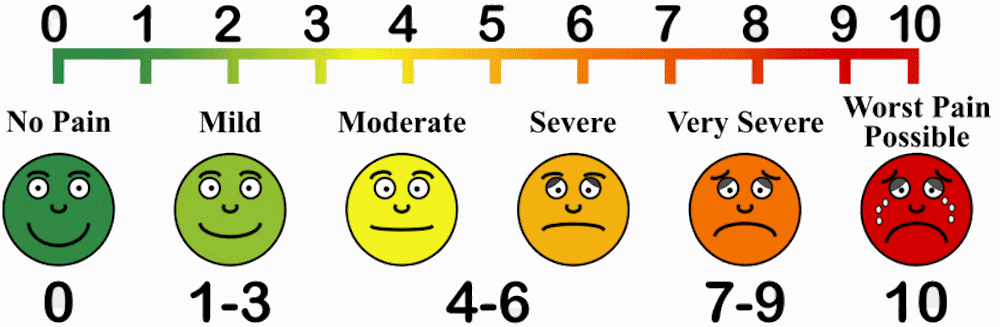 Describe any other lesion complications: ____________________________________________________________________DIAGNOSTIC TESTING Was diagnostic testing done during this illness episode? ☐YES   ☐NO   ☐N/K  Other investigationsOther investigationsOther investigationsOther investigationsCerebrospinal Fluid (CSF)Done ☐YES   ☐NO  ☐N/K  CSF cell count [___/mm3]protein  [____g/L]glucose [______mmol/L]Culture ☐ Negative ☐ Positive   if POSITIVE, organism [1000 characters free text]MRI Brain ScanDone ☐YES   ☐NO  ☐N/K if YES Summary  Finding [1000 characters free text]ECGDone ☐YES   ☐NO  ☐N/K Normal? ☐YES   ☐NO   if NO Summary Finding [1000 characters free text]ECHODone ☐YES   ☐NO  ☐N/K Normal? ☐YES   ☐NO   if NO Summary Finding [1000 characters free text]Section 2: Pathogen Testing Details(Please record the details of all tests carried out during this illness episode -including the details of the tests indicated above).Section 2: Pathogen Testing Details(Please record the details of all tests carried out during this illness episode -including the details of the tests indicated above).Section 2: Pathogen Testing Details(Please record the details of all tests carried out during this illness episode -including the details of the tests indicated above).Section 2: Pathogen Testing Details(Please record the details of all tests carried out during this illness episode -including the details of the tests indicated above).Collection Date(DD/MM/YYYY)Biospecimen TypeResultPathogen Tested/Detected_D_ _D_ /_M_ _M_ /202 _Y_Nasal/NP swab    CSF    Throat swab   Combined nasal/NP + throat swab    Sputum   BAL       ETA      Lesion swab         Urine         Stool/rectal swab    Blood          Other, Specify: _____________________PositiveNegativeUnknown________________________D_ _D_ /_M_ _M_ /202 _Y_ Nasal/NP swab                       Throat swab   Combined nasal/NP + throat swab    Sputum   BAL       ETA      Lesion swab         Urine         Stool/rectal swab    Blood          Other, Specify: _____________________PositiveNegativeUnknown________________________D_ _D_ /_M_ _M_ /202 _Y_ Nasal/NP swab                       Throat swab   Combined nasal/NP + throat swab    Sputum   BAL       ETA      Lesion swab         Urine         Stool/rectal swab    Blood          Other, Specify: _____________________PositiveNegativeUnknown________________________D_ _D_ /_M_ _M_ /202 _Y_ Nasal/NP swab                       Throat swab   Combined nasal/NP + throat swab    Sputum   BAL       ETA      Lesion swab         Urine         Stool/rectal swab    Blood          Other, Specify: _____________________PositiveNegativeUnknown_______________________ISARIC CCP-UK RESEARCH SAMPLESISARIC CCP-UK RESEARCH SAMPLESWas a biological sample taken for research on this day?If yes, please record the KIT number: ☐YES   ☐NOKIT NUMBER  [_C_] [_C_] [_P_] [__] [___][___][___][___]     MEDICATION: While hospitalised or at discharge, were any of the following administered?Antiviral agent?   ☐YES ☐NO ☐N/K      If YES, tick all that apply:   oPocapavir    oPleconaril     oCidofovir    oBrincidofovir  oTecovirimat  oRibavirin    oOseltamivir (Tamiflu®)   oZanamivir     oRemdesivir     oAcyclovir    oFluoxetine  oFavipiravir
oOther antiviral ___________________
Antibiotic?  ☐YES  ☐NO  ☐N/K  If YES: specify type(s):  __________________    ___________________   ___________________Corticosteroid?  ☐YES  ☐NO  ☐N/K         Aspirin?  ☐YES  ☐NO  ☐N/K         Diuretics?  ☐YES  ☐NO  ☐N/K           Immunoglobulin?  ☐YES  ☐NO  ☐N/K  If YES: specify type:  ______________________   Anakinra?               ☐YES  ☐NO  ☐N/K   Other immunodulator?   ☐YES  ☐NO  ☐N/K  If YES: specify type:  ______________________   Antifungal agent?  ☐YES  ☐NO  ☐N/K  If YES: which  __________________________    Analgesics?  ☐YES ☐NO ☐N/K      If YES, tick all that apply: oParacetamol    oNSAIDs   oOpiates    oKetamineOff-label / Compassionate Use medications?  ☐YES  ☐NO  ☐N/K  If YES: which  _____________________________________   TREATMENT: At ANY time during hospitalisation, did the patient receive/undergo:ICU or High Dependency Unit admission?  ☐YES ☐NO  ☐N/K           If YES, total duration: _________days  o still in ICU/HDUIf NO, ☐Not indicated  ☐Not appropriate*                        (*Advanced care plan/discussion documented in notes regarding not for escalation of care beyond ward)                 Date of ICU/HDU admission:       [_D_][_D_]/[_M_][_M_]/202[_Y_]   ☐N/K                  ICU/HDU discharge date:             [_D_][_D_]/[_M_][_M_]/202[_Y_]   ☐N/K Any Oxygen therapy?  ☐YES ☐NO  ☐N/K                High-flow nasal canula?  ☐YES  ☐NO ☐N/K              Non-invasive ventilation? (e.g. BIPAP, CPAP) ☐YES ☐NO   ☐N/K  Invasive ventilation (Any intubation)?             ☐YES  ☐NO   ☐N/K      If YES, total duration: _________days  o still on             Prone Ventilation?                                    ☐YES  ☐NO   ☐N/K              Inhaled Nitric Oxide?                                ☐YES  ☐NO   ☐N/K             Tracheostomy inserted?                          ☐YES  ☐NO   ☐N/KExtracorporeal (ECMO) support?                       ☐YES ☐NO   ☐N/K     If YES, total duration: _________days     o still on  Renal replacement therapy (RRT) or dialysis?  ☐YES  ☐NO   ☐N/K     If YES, total duration: _________days  o still onInotropes/vasopressors?                                      ☐YES  ☐NO   ☐N/K    If YES, total duration: _________days   o still onLiver Transplant?                                                      ☐YES  ☐NO   ☐N/K     If YES, date   [_D_][_D_]/[_M_][_M_]/ 202[_Y_]   ☐N/KKidney Transplant?                                                  ☐YES  ☐NO   ☐N/K     If YES, date   [_D_][_D_]/[_M_][_M_]/ 202[_Y_]   ☐N/KCardiac Transplant?                                                      ☐YES  ☐NO   ☐N/K     If YES, date   [_D_][_D_]/[_M_][_M_]/ 202[_Y_]   ☐N/KCOMPLICATIONS: At any time during hospitalisation did the patient experience:                           No complications ☐COMPLICATIONS: At any time during hospitalisation did the patient experience:                           No complications ☐COMPLICATIONS: At any time during hospitalisation did the patient experience:                           No complications ☐COMPLICATIONS: At any time during hospitalisation did the patient experience:                           No complications ☐Viral pneumonia☐YES    ☐NO    ☐N/KCoagulation disorder / Disseminated Intravascular Coagulation☐YES    ☐NO    ☐N/KBacterial pneumonia☐YES    ☐NO    ☐N/KDeep vein thrombosis☐YES    ☐NO    ☐N/KAcute Respiratory Distress Syndrome☐YES    ☐NO    ☐N/KPulmonary thromboembolism☐YES    ☐NO    ☐N/KCryptogenic organizing pneumonia (COP)☐YES    ☐NO    ☐N/KAnaemia☐YES    ☐NO    ☐N/KPneumothorax☐YES    ☐NO    ☐N/KRhabdomyolysis / Myositis☐YES    ☐NO    ☐N/K Pleural effusion☐YES    ☐NO    ☐N/KAcute renal injury/acute renal failure☐YES    ☐NO    ☐N/K Bronchiolitis☐YES    ☐NO    ☐N/KUrinary tract infection☐YES    ☐NO    ☐N/KMeningitis / Encephalitis☐YES    ☐NO    ☐N/KGastrointestinal haemorrhage☐YES    ☐NO    ☐N/KSeizure☐YES    ☐NO    ☐N/KPancreatitis☐YES    ☐NO    ☐N/KStroke / Cerebrovascular accident☐YES    ☐NO    ☐N/KLiver dysfunction☐YES    ☐NO    ☐N/KLimb weakness/paralysis☐YES    ☐NO    ☐N/KHyperglycaemia☐YES    ☐NO    ☐N/K       If YES, affected Upper limb                                Lower limb☐YES    ☐NO    ☐N/K☐YES    ☐NO    ☐N/KHypoglycaemia☐YES    ☐NO    ☐N/KOther neurological complication☐YES    ☐NO    ☐N/K Bacteraemia☐YES    ☐NO    ☐N/KIf yes, specify other:Congestive heart failure☐YES    ☐NO    ☐N/KCellulitis☐YES    ☐NO    ☐N/KEndocarditis☐YES    ☐NO    ☐N/KSkin abscess☐YES    ☐NO    ☐N/KMyocarditis/Pericarditis☐YES    ☐NO    ☐N/KSkin tissue loss or eschar☐YES    ☐NO    ☐N/KCardiomyopathy☐YES    ☐NO    ☐N/KOther complication(s)☐YES    ☐NO    ☐N/KCardiac arrhythmia☐YES    ☐NO    ☐N/K     If yes, specify other:Cardiac ischemia☐YES    ☐NO    ☐N/KCardiac arrest☐YES    ☐NO    ☐N/K STUDY PARTICIPATION  Is / Has the participant being/ been recruited to another trial or multi-centre study during the period of their current illness (including initiation in the community and hospital)?  ☐ YES ☐ NO If YES , specify Name of study_______________________________ Study Participant ID _______________________ Add another study? ☐ YES ☐  NOIf YES , specify Name of study_______________________________ Study Participant ID _______________________ Add another study? ☐ YES ☐  NOIf YES , specify Name of study_______________________________ Study Participant ID ______________________OUTCOME: (complete at discharge, transfer death or DAY 28, whichever occurs first) Outcome:  ☐ Discharged alive expected to survive                       ☐ Hospitalisation = Remains in Hospital ≥ Day 28 after symptom onset                      - if Hospitalisation      ☐     Ongoing health care needs relating to this admission                                                            OR                                                           ☐     Ongoing health care needs NOT related to this episode                                                           OR                                                           ☐    Medically fit for discharge but remains in hospital for other reason                                                                 (e.g. awaiting suitable care in community, resident in long term health 
                                                                care or mental health facility)           
                     ☐ Transfer to other facility           ☐ Palliative discharge                   ☐ Death                                    ☐ N/K        Outcome date: [_D_][_D_]/[_M_][_M_]/[_2_][_0_][_2_][_Y_]   ☐ N/KIf Discharged alive:          Ability to self-care at discharge versus before illness:  ☐ Same as before illness  ☐ Worse   ☐ Better  ☐ N/K                       If Discharged alive: Post-discharge treatment:                                             Oxygen therapy?  ☐ YES  ☐ NO  ☐ N/K              If Transferred: Facility name: _____________________________________________________                   ☐ N/K              If Transferred: Is the transfer facility a study site?  ☐ YES   ☐ NO   ☐ N/K            If a Study Site: Participant ID # at new facility:  ☐ Same as above             ☐ Different: [___][___][___][___][___]- [___][___][___][___]  ☐N/KIf Died:         Was a post mortem conducted:  ☐ YES  ☐ NO  ☐ N/K      WITHDRAWAL  Date of withdrawal: [_D_][_D_]/[_M_][_M_]/[_2_][_0_][_2_][_Y_]   ☐ N/KType of withdrawal:  ☐ Withdrawal from samples only   ☐ Other  Please specify: ______________________________Reason for withdrawal: _____________________________________________________________________________ISARIC CCP-UK RESEARCH SAMPLESISARIC CCP-UK RESEARCH SAMPLESWas a convalescent sample obtained? If yes, please record the KIT number: Date sample obtained: ☐YES   ☐NOKIT NUMBER  [_C_] [_C_] [_P_] [_ _] [_ _][_ _][_ _][_ _]     [_D_][_D_]/[_M_][_M_]/[_2_][_0_][_2_][_Y_]   Additional Recent Illness History In the last 3 months, has your child had a diarrhoea and vomiting / gastroenteritis illness? ☐YES    ☐NO   ☐N/K       If yes, approximate date of this illness: [_D_][_D_]/[_M_][_M_]/[_2_][_0_][_Y_][_Y_]        If yes, did these symptoms persist for more than a week? ☐YES    ☐NO   ☐N/K            If yes, what persistent symptoms did they have in the last three months?            History of fever ☐YES    ☐NO   ☐N/K.                                 Vomiting / Nausea ☐YES    ☐NO   ☐N/K            Diarrhoea ☐YES    ☐NO   ☐N/K                                             Abdominal pain ☐YES    ☐NO   ☐N/K            Weight loss ☐YES    ☐NO   ☐N/K                                          Tiredness ☐YES    ☐NO   ☐N/K            Other (free text) ___________________________________________________________________________________RECORD OF MATERNAL CONSENT – As a research professional I certifying that consent has been documentedIn Scotland and Northern Ireland, I certify that consent has been obtained for collection of confidential data including personal identifiers ☐ YES ☐ NO ☐ N/K NB Under Regulation 3 of The Health Service (Control of Patient Information) Regulations 2002 (COPI), consent is not required for the collection of confidential patient information with personal identifiers (data) in England and Wales during an event of public health interest or its aftermath. In all countries of the UK, consent has been obtained for the collection of samples including DNA ☐ YES  ☐ NO ☐ N/KConsent options (select all to which the patient agreed):o data and samples may be used for other unrelated ethically approved research in the UK or elsewhereo data and samples can be used to manufacture tests, treatments, or other products, including commercial productso de-identified data and results of analyses, can be shared with other scientists, including those in other countrieso participant may be contacted by the investigators to be invited to participate in future work, including research studiesMATERNAL DETAILSMother’s England & Wales NHS, Scotland CHI, Northern Ireland Health & Care Number:
 [___][___][___]  [___][___][___]  [___][___][___][___]   N/K  Mother’s date of birth  [_D_][_D_]/[_M_][_M_]/[_ Y _][_ Y _][_Y_][_Y_]          N/K  
        If mother’s date of birth is Not Known (N/K)  record Age: [___][___][___]years  OR [___][___]months   Mother’s Postcode:  [___][___][___][___]    [___][___][___]  N/K  Mother’s ISARIC CCP-UK Study ID :  I___I  I___I  I___I  I___I  I___I -- I___I  I___I  I___I  I___I I___I N/K  HOUSEHOLD MEMBERSAny unwell household members in the two weeks prior to the admission of case YES    NO   N/K  If so which system(s) affected? (tick all that apply)  oRespiratory    oGastrointestinal   oCardiovascular      oCentral Nervous system      oPeripheral Nervous system     oMucocutaneous       oOcualar   
oOther: ___________________________________________________________________        oN/K  Do household members go to school/nursery YES    NO   N/K  Has there been any contact with a person with confirmed enteroviral infection? YES    NO   N/K  DATE OF ASSESSMENT (DD/MM/YYYY): [_D_][_D_]/[_M_][_M_]/[_2_][_0_][_Y_][_Y_]     DAILY SIGNS AND SYMPTOMS                                                                                                           None (asymptomatic) ☐DAILY SIGNS AND SYMPTOMS                                                                                                           None (asymptomatic) ☐DAILY SIGNS AND SYMPTOMS                                                                                                           None (asymptomatic) ☐DAILY SIGNS AND SYMPTOMS                                                                                                           None (asymptomatic) ☐Sore throatLower respiratory tract symptoms (productive cough, wheezing, respiratory distress)Muscle aches (Myalgia)Joint pain (Arthralgia)Weight lossVomiting / NauseaDiarrhoeaAbdominal pain ConstipationUrinary retentionJaundice Fatigue / MalaiseHeadacheAltered consciousness/confusion EncephalitisOcular complicationsPharyngitis/tonsillitisPsychological disturbanceSeizuresKeratitisConjunctivitisPruritisYES    NO   N/K  YES    NO   N/K  YES    NO   N/K  YES    NO   N/K  YES    NO   N/K  YES    NO   N/K  YES    NO   N/K  YES    NO   N/K  YES    NO   N/K  YES    NO   N/K  YES    NO   N/K  YES    NO   N/K  YES    NO   N/K  YES    NO   N/K YES    NO   N/KYES    NO   N/KYES    NO   N/KYES    NO   N/K YES    NO   N/KYES    NO   N/KYES    NO   N/KYES    NO   N/KLymphadenopathy   If yes, Painful lymph nodes   If yes, Axillary (arm pits)   If yes, Cervical (neck)   If yes, Inguinal (groin)   If yes, Other site   Specify site:Deep tissue abscessAno-rectitisNew STI diagnosis, post-baselineBleeding (Haemorrhage)     If bleeding, specify site(s) Other symptom(s)   If yes, specify other:Bacterial super-infection   If yes,    If other, specifyYES    NO   N/KYES    NO   N/K  YES    NO   N/K    YES    NO   N/K  YES    NO   N/K  YES    NO   N/K  YES    NO   N/K  ___________________YES    NO   N/K  YES    NO   N/K  YES    NO   N/K  YES    NO   N/K  ___________________YES    NO   N/K  ___________________oFolliculitis/cellulitis  oPneumonia  oGastroenteritis
oCNSoBacteraemiaoUrinary tract 
oOther___________________